 Совет сельского поселения Метевбашевский сельсоветмуниципального района Белебеевский район Республики Башкортостан         КАРАР                                                                       РЕШЕНИЕ« 26 » август 2015 й.                            № 445                     « 26 » августа   2015 г.О публичных слушаниях по проекту решения Совета муниципального района Белебеевский район Республики Башкортостан «Об утверждении Правил землепользования и застройки сельского поселения Метевбашевский сельсовет муниципального района Белебеевский район Республики Башкортостан»          В соответствии со статьей 28 Федерального закона «Об общих принципах организации местного самоуправления в Российской Федерации», статьей 11Устава сельского поселения Метевбашевский сельсовет муниципального района Белебеевский район Республики Башкортостан Совет сельского поселения Метевбашевский сельсовет муниципального района Белебеевский район Республики Башкортостан р е ш и л: 1. Провести публичные слушания по проекту решения Совета муниципального района Белебеевский район Республики Башкортостан «Об утверждении Правил землепользования и застройки сельского поселения Метевбашевский сельсовет муниципального района Белебеевский район Республики Башкортостан» 27 октября 2015 года в 15-00 часов по адресу:с. Метевбаш, ул.Школьная , д. 62а.2. Подготовку и проведение публичных слушаний возложить на Комиссию по подготовке и проведению публичных слушаний по проектам муниципальных правовых актов местного значения сельского поселения Метевбашевский  сельсовет муниципального района Белебеевский район Республики Башкортостан. 3.Обнародовать до 29 августа 2015г. на информационном стенде в здании Администрации сельского поселения Метевбашевский сельсоветмуниципального района Белебеевский район Республики Башкортостан по адресу: РБ, Белебеевский район, с. Метевбаш , ул.Школьная 62адату, время и место проведения публичных слушаний4 Для ознакомления населения проект решения Совета муниципального района Белебеевский район Республики Башкортостан «Об утверждении Правил землепользования и застройки сельского поселения Метевбашевский сельсовет муниципального района Белебеевский район Республики Башкортостан» размещен в здании Администрации сельского поселения Метевбашевский сельсовет муниципального района Белебеевский район Республики Башкортостан по адресу: РБ, Белебеевский район,с.Метевбаш, ул. Школьная 62а и на официальном сайте сельского поселения Метевбашевский сельсовет муниципального района Белебеевский район Республики Башкортостан  htt://метевбаш.рф.Прием письменных предложений и замечаний жителей по проекту решения «Об утверждении Правил землепользования и застройки сельского поселения Метевбашевский сельсовет муниципального района Белебеевский район Республики Башкортостан» проводится с 31 августа по 05 сентября 2015 года  в рабочие дни с 9.00 до 17.00 час (перерыв на обед с 13.00 до 14.00) в администрации сельского поселения Метевбашевский муниципального района Белебеевский район Республики Башкортостан по адресу: РБ, Белебеевский район, с. Метевбаш , ул.Школьная д 62а .Настоящее решение обнародовать в здании Администрации сельского поселения Метевбашевский сельсовет муниципального района Белебеевский район Республики Башкортостан на информационном стенде по адресу: с. Метевбаш, ул. Школьная , д.62а .Глава сельского поселения              М.М.ЗайруллинБАШҚОРТОСТАН РЕСПУБЛИКАҺЫБӘЛӘБӘЙ РАЙОНЫ МУНИЦИПАЛЬ РАЙОНЫНЫҢ  МӘТӘУБАШ  АУЫЛ СОВЕТЫАУЫЛ БИЛӘМӘҺЕ СОВЕТЫ452835, Мәтәүбаш  ауылы, Мәктәп урамы, 62 аТел. 2-61-45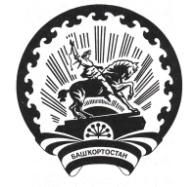 СОВЕТ СЕЛЬСКОГО ПОСЕЛЕНИЯМЕТЕВБАШЕВСКИЙ СЕЛЬСОВЕТМУНИЦИПАЛЬНОГО РАЙОНА БЕЛЕБЕЕВСКИЙРАЙОН РЕСПУБЛИКИ БАШКОРТОСТАН452835, с. Метевбаш, ул. Школьная  62 аТел. 2-61-45